2021年【学慧苑师培中心】培训地址及路线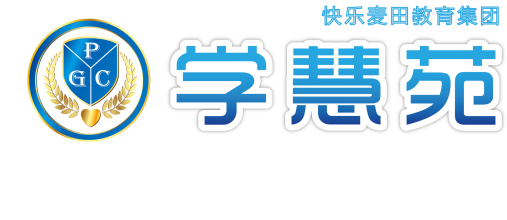 一、培训时间：5月19日早8点40签到二、培训地点：合肥市武里山路与扶疏路交口武里山天街C区3楼305【学慧苑】三、酒店推荐：怡亭酒店（武里山天街店） 248-268元              布丁酒店（物流大道与武里山路交口，协议酒店）1.5米（不含早）128 元  1.5米单间单早138元  标间双早148元  1.8豪华大床房是168 （含早 ）武里山天街周边很多经济连锁酒店和公寓式酒店，也可美团直接下单…四、乘车路线：机场，机场大巴到火车站再打车到武里山天街 C区3楼【学慧苑】合肥南站（高铁动车居多），直接坐地铁一号线到火车站，打车到 武里山天街 C区【学慧苑】，30-40分钟左右。合肥站（高铁动车特快普快）离校区最近，出站直接打车方便，15分钟左右到 。五、联系人及电话：李老师 0551-63827010    联系人微信请您扫码添加：
 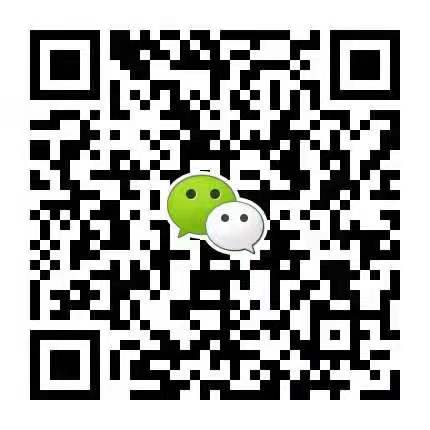 